2 VII Domenica del Tempo ordinario   (Anno A)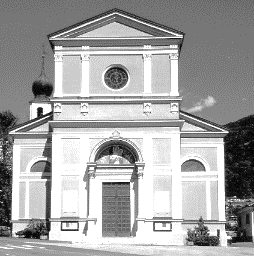 PRIMA DOMENICA DI AVVENTO3 dicembre 2023 - (ANNO B)Dal Vangelo secondo MarcoIn quel tempo, Gesù disse ai suoi discepoli:
«Fate attenzione, vegliate, perché non sapete quando è il momento. È come un uomo, che è partito dopo aver lasciato la propria casa e dato il potere ai suoi servi, a ciascuno il suo compito, e ha ordinato al portiere di vegliare.
Vegliate dunque: voi non sapete quando il padrone di casa ritornerà, se alla sera o a mezzanotte o al canto del gallo o al mattino; fate in modo che, giungendo all’improvviso, non vi trovi addormentati.
Quello che dico a voi, lo dico a tutti: vegliate!».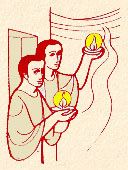 L'Avvento è come una porta che si apre, un orizzonte che si allarga, una breccia nelle mura, un buco nella rete, una fessura nel soffitto, una manciata di luce che la liturgia ci getta in faccia. Non per abbagliarci, ma per svegliarci. Per aiutarci a spingere verso l'alto, con tutte le forze, ogni cielo nero che incontriamo. «Al di là della notte ci aspetterà spero il sapore di un nuovo azzurro» (N. Hikmet). Il Vangelo oggi racconta di una notte, stende l'elenco faticoso delle sue tappe: «non sapete quando arriverà, se alla sera, a mezzanotte, al canto del gallo, o al mattino» (Mc 13,35). Una cosa è certa: che arriverà. Ma intanto Isaia lotta, a nome nostro, contro il ritardo di Dio: ritorna per amore dei tuoi servi... se tu squarciassi i cieli e discendessi.Non è l'essere umano che dà la scalata al cielo, è il Signore delle Alleanze che discende, in cammino su tutte le strade, pellegrino senza casa, che cerca casa, e la cerca proprio in me. Isaia capovolge la nostra idea di conversione, che è il girarsi della creatura verso il Creatore. Ha la sfrontatezza di invocare la conversione di Dio, gli chiede di girarsi verso di noi, ritornare, squarciare i cieli, scendere: di convertirsi alle sue creature.Profezia del nome nuovo di Dio. Finisce la ricerca di Dio e inizia il tempo dell'accoglienza: ecco, io sto alla porta e busso...«Le cose più importanti non vanno cercate, vanno attese» (S. Weil). Anche un essere umano va sempre atteso. Ci sembra poca cosa, perché noi vogliamo essere attivi, fare, costruire, determinare le cose e gli eventi. Invece Dio non si merita, si accoglie; non si conquista, si attende. Gesù nel Vangelo di questa domenica non si stanca di ripetere il ritornello di due atteggiamenti, nostro equipaggiamento spirituale per il percorso dell'attesa: state attenti e vegliate (Mc 13,33.35.37). L'attenzione ha la stessa radice di attesa: è un tendere a... Tutti abbiamo conosciuto giorni in cui la vita non tendeva a niente; sappiamo tutti cos'è una vita distratta, fare una cosa ed avere la testa da un'altra parte; incontrare una persona e non ricordare il colore dei suoi occhi; camminare sulla terra e calpestare tesori di bellezza. Distratti. L'amore è attenzione. L'attenzione è già una forma di preghiera, ed è la grammatica elementare che salva la mia vita interiore.Il secondo atteggiamento: vegliate. Non permettete a nessuno di addormentarvi o di comprarvi. Vegliate sui primi passi della pace, della luce dell'alba che si posa sul muro della notte, o in fondo al tunnel di questa pandemia. Vegliate e custodite tutti i germogli, tutto ciò che nasce e spunta porta una carezza e una sillaba di Dio.P. Ermes RonchiINTENZIONI SANTE MESSE PER I DEFUNTI	settimana dal 26 novembre al 2 dicembre 2023Domenica	26/11	  9:00	S.	Messa per la comunità			Rita e Carlo, Carmen e TarcisioMercoledì	29/11 	18:30	NelloGiovedì	30/11	  8:00	Alessandro MosnaSabato	02/12	18:30	Carlo, Sandrino e Ida BragagnaA V V I S ILunedì		27 nov.		ore 20:30	In oratorio incontro gruppo giovani di II^ e III^ superiore				ore 20:30	In sala parrocchiale incontro del gruppo “Sulla tua Parola”Mercoledì	29 nov.		ore 20:30	In sala parrocchiale incontro del gruppo “Sulla tua Parola”Giovedì	30 nov.			Festa del co-patrono S. Andrea						Messa ore 8:00 sospesa				ore 20:00	S. Messa celebrata in chiesa; a seguire momento convivialeVenerdì	01 dic.		ore 15:00	In sala parrocchiale, incontro di catechesi II^ elementare				ore 20:00	In oratorio incontro gruppi post-cresima di II^, III^ media e I^ sup.Sabato		02 dic.		ore 09:30	In oratorio incontro di catechesi IV^ elementare						ore 18:30	S. Messa animata dai ragazzi della catechesi di V^ elem.Domenica	03 dic.		ore 09:00 	alla S. Messa sarà presente il corpo dei vigili del fuoco volontari inmemoria della patrona S. BarbaraAvvisi parrocchiali e dell’oratorioOgni sabato, fino al 16 dicembre. Oratorio aperto dalle 19:30 (dopo la S. Messa) alle 22:00 (Maggiori particolari sulle locandine)Sabato 2 dicembre e 9 dicembre l’oratorio apre anche per i più piccoli dalle 17:00 alle 18:00 anche per questo maggiori info sulle locandine.GRUPPO AGO E FILO – CIRCOLO ORATORIO CONCORDIA  PARROCCHIA DI POVO – FESTA DEL S. ROSARIO 2023Come tutti gli anni il gruppo Ago e Filo del Circolo Oratorio, in occasione della Festa del Santo Rosario,  allestisce il “mercatino solidale”. Quest’anno in forma più ridotta, con la nostra presenza la domenica, sul piazzale dell’oratorio. E’ un impegno che  coinvolge  il gruppo per tutto l’anno e prevede incontri tutti i giovedì dalle 14,30 alle 16,30 presso l’oratorio. Trovarci e lavorare assieme per preparare i lavori, pensarne di nuovi, e qualche volta, fermarsi e fare qualche momento di festa; ecco…… così sono i nostri incontri. Tutto questo ci dà la possibilità di realizzare questo mercatino e poter sostenere dei progetti di solidarietà. Desideriamo ringraziare tutti coloro che hanno preparato dei lavori a casa, coloro che ci hanno fatto visita il giorno del Santo Rosario e hanno apprezzato con i  loro acquisti  i nostri lavori. Quest’anno  sono stati raccolti euro 1.250.Il ricavato  è stato devoluto :SUOR MARA BELLUTA, suore francescane con i poveri per il progetto Miriam;PADRE GABRIELE SACCANI , missionario in Messico;CARITAS DI TRENTO , mensa della provvidenza;ANFFAS DI TRENTO,  “un morso, un sorriso di felicità”; Oratorio della Parrocchia di Povo. Grazie a tutti !